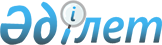 О признании утратившими силу некоторых приказов Министерства финансов Республики КазахстанПриказ Первого заместителя Премьер-Министра Республики Казахстан – Министра финансов Республики Казахстан от 24 января 2020 года № 64
      В соответствии с пунктом 2 статьи 27 Закона Республики Казахстан от 6 апреля 2016 года "О правовых актах" и постановлением Правительства Республики Казахстан от 24 апреля 2008 года № 387 "О некоторых вопросах Министерства финансов Республики Казахстан" ПРИКАЗЫВАЮ:
      1. Признать утратившими силу некоторые приказы Министерства финансов Республики Казахстан согласно приложению к настоящему приказу.
      2. Комитету казначейства Министерства финансов Республики Казахстан в установленном законодательством порядке обеспечить:
      1) направление копии настоящего приказа на государственном и русском языках в Республиканское государственное предприятие на праве хозяйственного ведения "Институт законодательства и правовой информации Республики Казахстан" Министерства юстиции Республики Казахстан для официального опубликования и включения в Эталонный контрольный банк нормативных правовых актов Республики Казахстан; 
      2) размещение настоящего приказа на интернет-ресурсе Министерства финансов Республики Казахстан.
      3. Настоящий приказ вводится в действие со дня его подписания. Перечень утративших силу некоторых приказов Министерства финансов Республики Казахстан
      1. Приказ Министра финансов Республики Казахстан от 1 июня 2016 года № 276 "Об утверждении Положения о Комитете по государственным закупкам Министерства финансов Республики Казахстан" (опубликован 7 ноября 2016 года в информационно-правовой системе "Әділет").
      2. Приказ Министра финансов Республики Казахстан от 19 января 2018 года № 40 "О внесении изменений в приказ Министра финансов Республики Казахстан от 1 июня 2016 года № 276 "Об утверждении Положения о Комитете по государственным закупкам Министерства финансов Республики Казахстан" (опубликован 26 января 2018 года в Эталонном контрольном банке нормативных правовых актов Республики Казахстан).
      3. Приказ Первого заместителя Премьер-Министра Республики Казахстан – Министра финансов Республики Казахстан от 24 апреля 2019 года № 386 "О внесении изменения в приказ Министра финансов Республики Казахстан от 1 июня 2016 года № 276 "Об утверждении Положения о Комитете по государственным закупкам Министерства финансов Республики Казахстан" (опубликован 30 апреля 2019 года в Эталонном контрольном банке нормативных правовых актов Республики Казахстан).
      4.
      5.
					© 2012. РГП на ПХВ «Институт законодательства и правовой информации Республики Казахстан» Министерства юстиции Республики Казахстан
				
      Первый заместитель Премьер-Министра Республики Казахстан – Министр финансов Республики Казахстан 

А. Смаилов
Приложение
к приказу Первого заместителя
Премьер-Министра Республики Казахстан –
Министра финансов Республики Казахстан
от 24 января 2020 года № 64